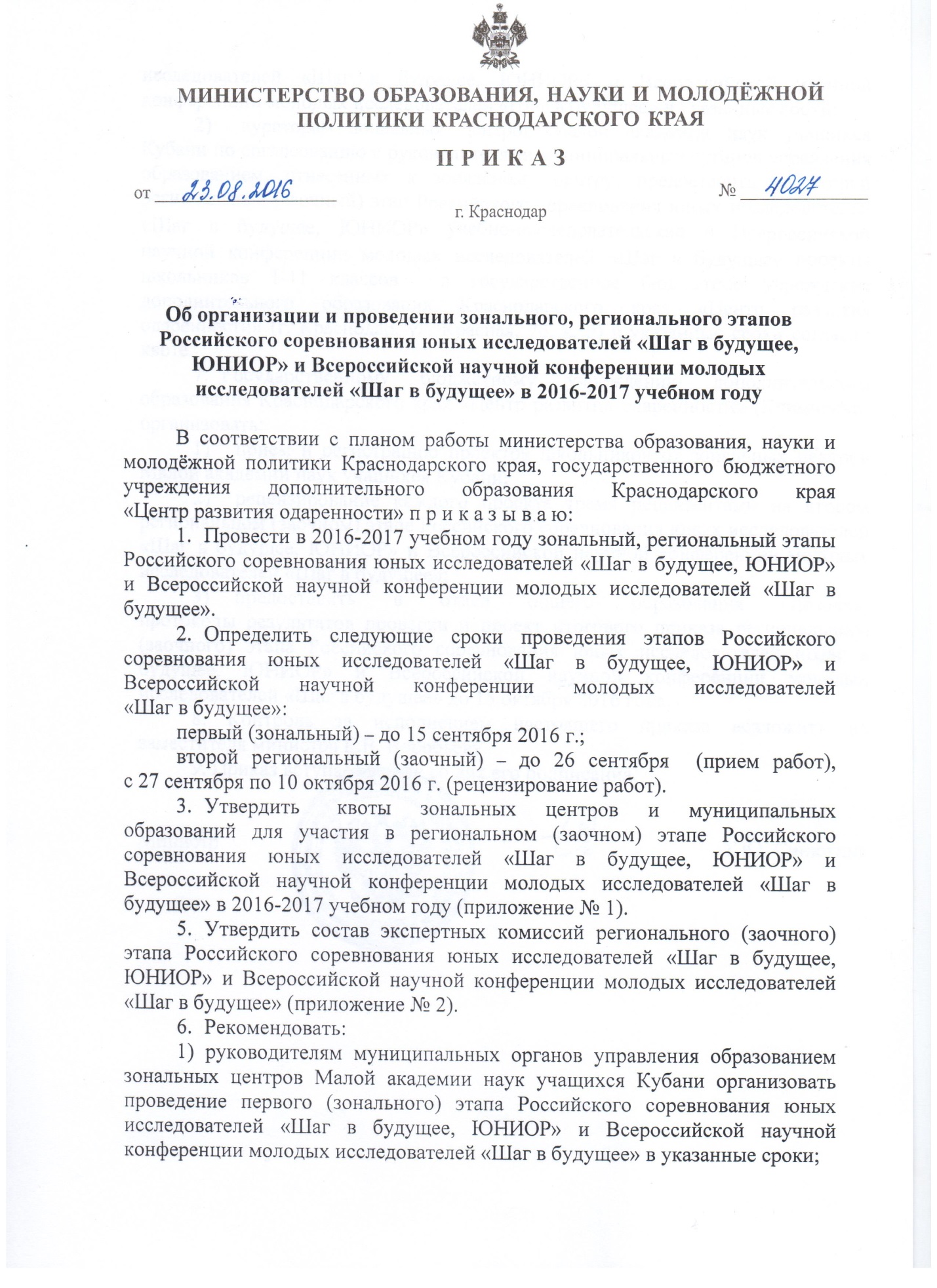 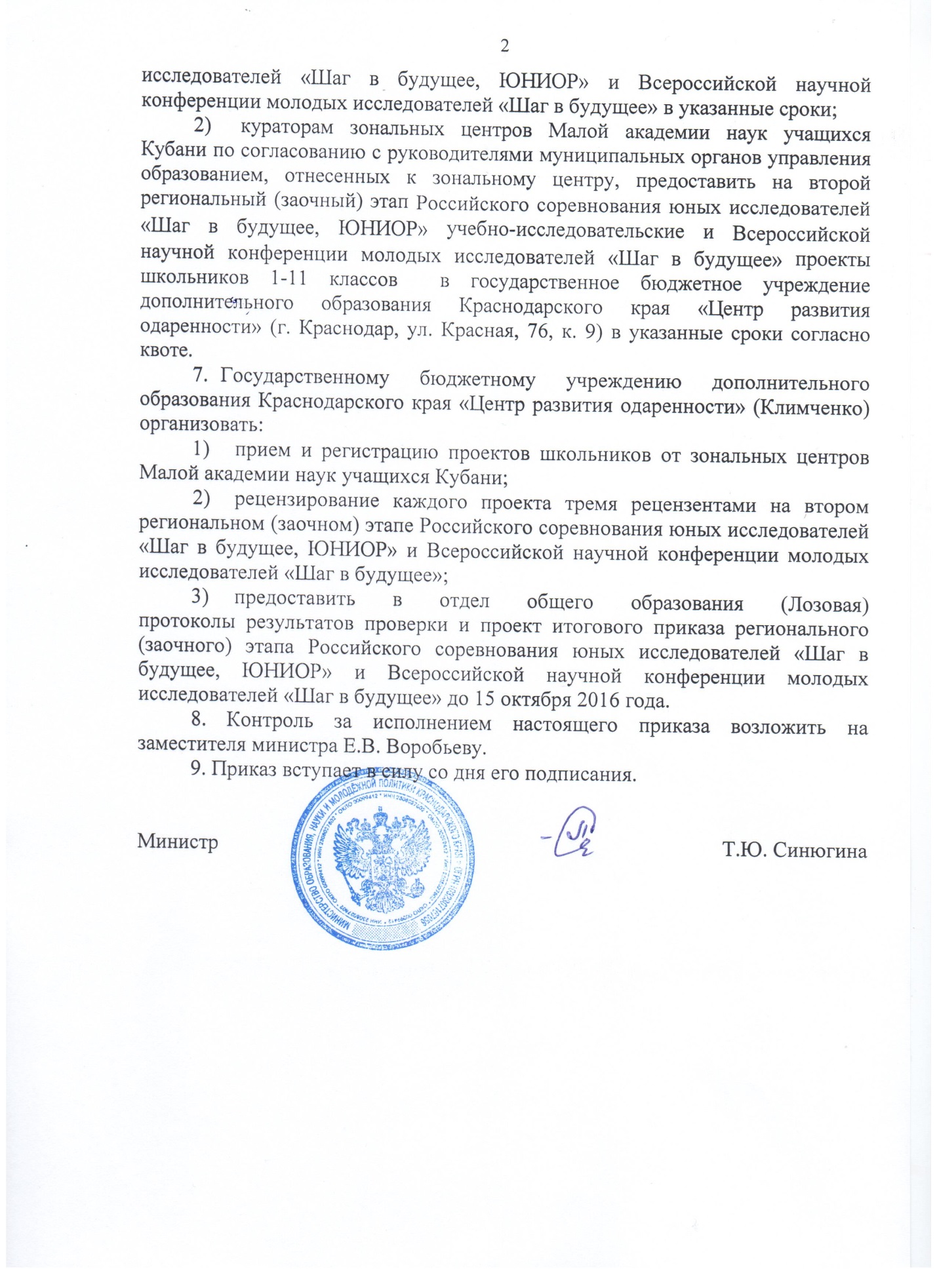 Квота зональных центров и муниципальных образований для участия 
в региональном (заочном) этапе Российского соревнования юных исследователей «Шаг в будущее, ЮНИОР» и Всероссийской научной конференции молодых исследователей «Шаг в будущее» в 2016-2017 учебном годуНачальник отдела общего образования 				             О.А. ЛозоваяПРИЛОЖЕНИЕ № 1                                                                  УТВЕРЖДЕНА приказом                                                                   министерства образования, наукии молодёжной политики Краснодарского краяот 23.08.2016 года № 4027№п/пЗональный центрМуниципальное образованиеКол-во проектов на «Шаг в будущее. ЮНИОР»Кол-во проектов на «Шаг в будущее»АбинскийАбинский район56АбинскийКрасноармейский район14АбинскийКрымский район14АбинскийСеверский район24АбинскийСлавянский район36АбинскийТемрюкский район13ИТОГОИТОГОИТОГО1327ГеленджикскийАнапа13ГеленджикскийГеленджик24ГеленджикскийНовороссийск56ИТОГОИТОГОИТОГО813КурганинскийКурганинский район46КурганинскийЛабинский район12КурганинскийМостовской район12КурганинскийОтрадненский район11ИТОГОИТОГОИТОГО711НовокубанскийАрмавир36НовокубанскийГулькевичский район13НовокубанскийКавказский район13НовокубанскийНовокубанский район35НовокубанскийУспенский район12ИТОГОИТОГОИТОГО919ПавловскийБелоглинский район35ПавловскийКрыловской район12ПавловскийКущевский район13ПавловскийЛенинградский район35ПавловскийНовопокровский район23ПавловскийПавловский район24ИТОГОИТОГОИТОГО1223Приморско-АхтарскийБрюховецкий район13Приморско-АхтарскийЕйский район26Приморско-АхтарскийКалининский район14Приморско-АхтарскийКаневской район26Приморско-АхтарскийПрим.-Ахтарский район25Приморско-АхтарскийСтароминский район26Приморско-АхтарскийЩербиновский район12ИТОГОИТОГОИТОГО1132ТихорецкийВыселковский район12ТихорецкийДинской район25ТихорецкийКореновский район26ТихорецкийТбилисский район25ТихорецкийТимашевский район26ТихорецкийТихорецкий район26ТихорецкийУсть-Лабинский район24ИТОГОИТОГОИТОГО1334Туапсинский Апшеронский район12Туапсинский Белореченский район11Туапсинский Горячий Ключ24Туапсинский Туапсинский район26ИТОГОИТОГОИТОГО613Краснодарскийокруга г. Краснодара1317ИТОГОИТОГОИТОГО1317Сочинскийрайоны г. Сочи812ИТОГОИТОГОИТОГО812ИТОГОИТОГОИТОГО100200